Reference Concerning:Student First Name:	Last Name:This student is applying to the Master of Social Work Program at Ohio University and has listed you as a reference. We appreciate your giving us your assessment of this student’s potential to become a master’s level social worker. The Social Work Program is required to consider your evaluation prior to admission; therefore, we will very much appreciate your prompt reply. Please complete this Letter of Reference document and then login to the online letters of recommendation portal to upload this completed form.Reference Information:Name:	Position/Title:Association/Agency/Department:	Email:To be completed by the Reference:Please rate the applicant relative to other students or employees whom you have known in the same field in recent years. Place an "X" in the boxes that best describes the applicant.What characteristics or qualifications does the applicant have that would contribute to his/her success in the practice of professional social work?What are the applicant’s academic/professional strengths and challenges?What is your overall recommendation of the applicant?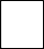 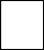 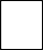 Area of PerformanceExceptionalSuperiorGoodAverageBelow AverageNot ObservedAcademic PerformanceCommitment to becoming a professional social workerMaturity/responsibilityOral Communication SkillsWritten Communication SkillsAbility to analyze a problem and formulate a solutionAbility to treat everyone withdignity and respectLeadership potentialSelf-disciplineFollow through on tasksEmotional StabilityAbility to work with othersPersonal integrityAbility to adapt to new situationsHighly RecommendRecommend with a few reservations: (list below)RecommendRecommend with a few reservations: (list below)Not RecommendRecommend with a few reservations: (list below)